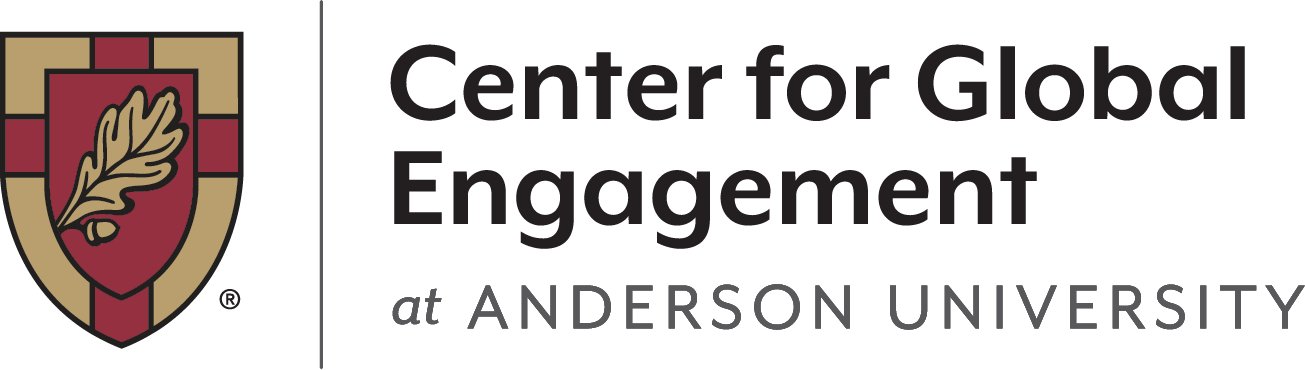 Germany and Switzerland ItineraryMarch 6: Depart from GSP March 7: Arrive in Frankfurt, Germany. Check into InterCity Hotel Mainz. If time permits take train to visit Worms.March 8: Visit Gutenberg Museum. March 9: Take train from Mainz to Eisenach for a day trip. You will leave your luggage in lockers and then visit the Luther Haus followed by a visit to the Wartburg Castle. In the afternoon take a train to Erfurt where you will walk to your hotel.March 10: Spend the day in Erfurt with ticket entrance to the Augustinian Monastery included.March 11: In the morning catch a train to Berlin. Upon arrival explore the Berlin Wall at your own pace.March 12: In the morning store your luggage at the Berlin station and board the train to Wittenberg for a day trip. Enjoy entrance to Castle Church and St. Mary`s Church, as well as a visit to Luther Haus. In the afternoon return to Berlin and embark on a Night jet train journey with sleeping berths from Berlin to Zurich. March 13: In the morning transfer to Golden pass line from Zurich to Geneva. Check into B&B Hotel Geneva Airport.March 14: Leisure day. You will have a 48-hour Geneva Pass. March 15: Leisure day. You will have a 48-hour Geneva Pass. March16: Depart for GSPInclusions:Roundtrip air from GSPTrain tickets Breakfast daily48-hour Geneva city passTours and entrance fees as appear on itineraryDouble/triple occupancy (accomodations)Exclusions:Passport application/renewalTransportation to and from GSP Luggage/baggage feesLunchesDinnersSnacks/Refreshments Additional tour fees (not listed on itinerary)Personal/gift itemsPlease note that this tour includes a lot of walking. In some instances, the walk from the train to the hotel is over a mile. You will need to pack light. Uber/taxi service is not included. *Tentative schedule. Subject to change.